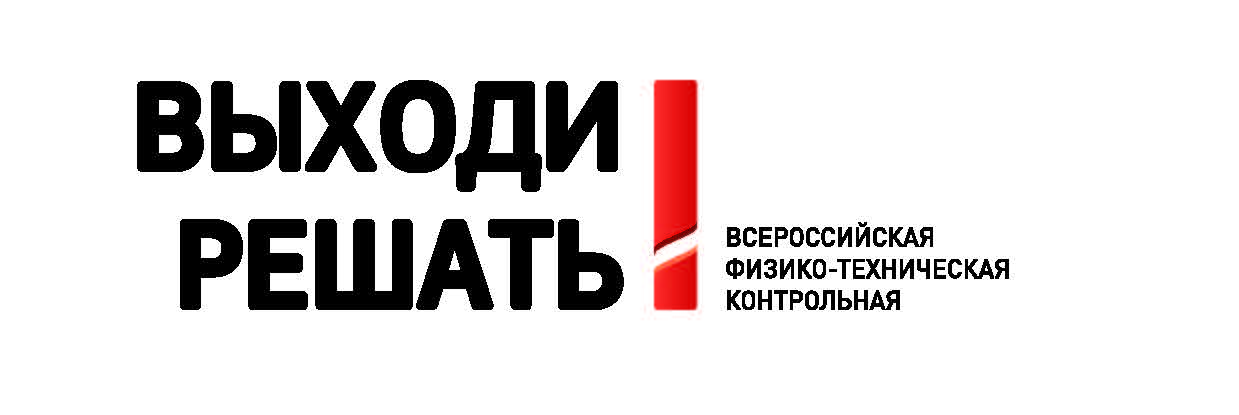 НИЯУ «МИФИ» стал новой площадкой проведения всероссийской физико-технической контрольной «Выходи решать!»Национальный исследовательский ядерный университет «МИФИ» подтвердил свою готовность предоставить площадку для проведения всероссийской физико-технической контрольной «Выходи решать!». Теперь проверить свои силы в «интеллектуальном марафоне» желающие смогут на любой из двадцати шести аккредитованных площадок. Напомним, что всероссийская физико-техническая контрольная «Выходи решать!» состоится 12 февраля 2017 года. Контрольная «Выходи решать»! – это первый масштабный просветительский проект, развивающий интерес и популяризирующий физико-технические дисциплины среди молодежи в нашей стране. Задача проекта - показать плюсы, перспективы и возможности технических знаний, которые впоследствии можно конвертировать в успешную бизнес-карьеру. Всем зарегистрированным участникам контрольной будет предложено дерзнуть и решить 15 задач по 3 дисциплинам: математике, физике и информатике; по желанию можно будет решать задачи по одному, двум или всем предметам.Получив достойное представительство в Москве, география проекта шагнула и за пределы столицы, охватив всю страну, от Балтийского региона до Дальнего Востока. Проект получил и продолжает получать колоссальную поддержку со стороны образовательных учреждений, которым не безразлично будущее нашей молодежи. Центральной площадкой и штаб-квартирой для проведения акции станет «Гиперкуб» Инновационного центра «Сколково».Свою готовность предоставить площадку уже подтвердили: Московский физико-технический институт (МФТИ), Московский политехнический университет, Дальневосточный федеральный университет, Уфимский государственный авиационный технический университет, Севастопольский государственный университет, Санкт-Петербургский государственный электротехнический университет «ЛЭТИ», Чеченский государственный университет, Университет «Иннополис», Северо-осетинский государственный университет, Балтийский федеральный университет имени Иммануила Канта, Томский государственный университет, Южный федеральный университет, Санкт-Петербургский национальный исследовательский университет информационных технологий, механики и оптики (ИТМО), МАУ ДО ЦТР и ГО «Информационные технологии», Удмуртский государственный университет, Национальный исследовательский технологический университет «МИСиС» (не только в Москве, но и во всех филиалах вуза), а также гимназия №32 г. Калининграда, школы №4 г. Губкинский и №1101г. Москвы.Контрольная – это не просто самый настоящий challenge и возможность проверить себя, но и массовое движение, возрождающее авторитет инженерных профессий. Участие в акции поможет молодому поколению поверить в свои силы и оценить всю широту возможностей, которые откроются  для всех преуспевающих в технических науках. Знания в области технических наук и высоких технологий уже сегодня управляют, лечат, выращивают, строят - это самый востребованный товар на земле, и нет сомнения, что эта востребованность в будущем будет только набирать обороты. Именно поэтому и в России сейчас активно развивается сфера инновационных разработок, которая играет все более значимую роль в экономическом благополучии как страны в целом, так и каждого человека в отдельности.Попробовать свои силы может любой желающий, участие совершенно бесплатное. Зарегистрироваться, ознакомиться с программой и регламентом проведения тестирования можно на официальном на сайте контрольной - http://kontrolnaya.mipt.ru/. Тестирование пройдет на платформе «Яндекс.Контест», при этом пройти его можно будет как заочно, так и очно на любой удобной из организованных площадок.По всем вопросам, пожалуйста, обращайтесь в пресс-службу:Светлана Великанова+ 7 916 655 0435svelikanova@yandex.ruПолина Иванова 8 905 701 53 31Ivanovapb@gmail.com Справка:НИЯУ «МИФИ»Институт приобрел нынешнее название МИФИ 1953 году, все факультеты которого стали в большой степени ориентированы на подготовку специалистов атомной энергетики и оборонной промышленности. Новый этап развития университета начался в 2008 году, когда МИФИ стал одним из двух первых национальных исследовательских университетов и был переименован в Национальный исследовательский ядерный университет «МИФИ». Сегодня университет прочно удерживает лидерские позиции в подготовке специалистов высочайшего уровня, сочетая принципы синтеза образования и научных исследований, заложенные 70 лет назад. Официальный сайт - https://mephi.ru/. 